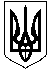                                     МАЙДАНЕЦЬКА СІЛЬСЬКА РАДА                       ТАЛЬНІВСЬКОГО РАЙОНУ  ЧЕРКАСЬКОЇ ОБЛАСТІ                       XLIV СЕСІЯ СІЛЬСЬКОЇ РАДИ VІІ СКЛИКАННЯ                                                  РІШЕННЯ 08 серпня 2019  року                                                                                        №44-1/VІІПро виконання сільськогобюджету за перше півріччя 2019 року	Заслухавши та обговоривши звіт головного бухгалтера бухгалтерської служби сільської ради Лисоконь М.К. про виконання сільського бюджету за перше півріччя 2019 року, врахувавши висновок постійної комісії сільської ради з питань планування бюджету і фінансів, сільська рада відмічає, що протягом шести місяців 2019 року виконкомом сільської ради проводилась робота по виконанню бюджету, поліпшенню соціально – економічної ситуації в населених пунктах. За  перше півріччя до сільського бюджету надійшло 1890092 гривні, з них 1314226 гривень – кошти загального фонду. В тому числі  податкові та неподаткові надходження –1145626 гривень, при уточненому плані за перше півріччя 1002751 гривень (перевиконання 142875грн.),  міжбюджетні трансферти, які надані з районного бюджету на утримання установ культури, дошкільного навчального закладу в сумі 6600 гривень, субвенція з місцевого бюджету на здійснення заходів щодо соціально-економічного розвитку окремих територій за рахунок залишку бюджетних коштів відповідної субвенції з державного бюджету, що утворився на початок бюджетного року – 162000 грн. До спеціального фонду у першому півріччі 2019 року надійшли кошти в сумі 575866 гривень, в т.ч. податкові надходження – 5544 гривень, неподаткові надходження - 86433 гривень, доходи від операцій з капіталами 483889 гривень. Видатки сільського бюджету проведені: по загальному фонду - 1576494 гривень при плані 2352400 гривень (67%), по спеціальному  фонду – 213016 гривень. Керуючись статтею 80 Бюджетного кодексу України, пунктом 23 частини 1 статті 26 Закону України “Про місцеве самоврядування в  Україні ”, за погодженням виконавчого комітету та постійної комісії сільської ради з питань планування бюджету і фінансів,  з метою забезпечення виконання завдань щодо мобілізації фінансових ресурсів до сільського бюджету та підвищення ефективності використання бюджетних коштів,  сільська радаВИРІШИЛА:       1.Затвердити звіт про виконання сільського бюджету за  перше півріччя 2019 року по загальному фонду по доходах  в сумі 1314226 гривень, по видатках 1576494 гривень з перевищенням видатків над доходами в сумі 262268 гривень, по спеціальному фонду по доходах – 575866 гривень, по видатках у сумі – 213016 гривень, з перевищенням  доходів над  видатками в сумі 362850 гривень.      2. Контроль за виконанням рішення покласти на постійну комісію сільської ради з питань планування бюджету та фінансів.Сільський голова                                                                                                М.Капериз